1228华团大会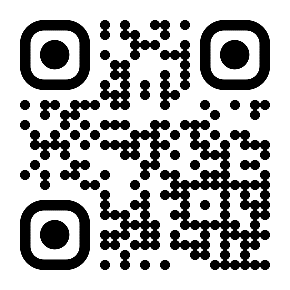 出席回条           （备注：请填写回条或扫描二维码以填写电子回条）日期：2019年12月28日（星期六）时间：中午12时正入场，下午1时正开始地点：新纪元大学学院五楼大礼堂单位名称：（中）	_____________________________________________      （巫/ 英）	_____________________________________________本单位将  出席  未克出席 1228华团大会。出席人数	：___________首席代表姓名：____________       职称：______________ 手机号码：___________填写人签名：____________________________                                                                                                               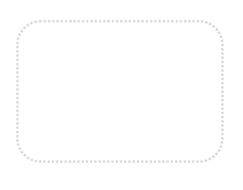                         （正楷姓名：                                ）联络电话：_______________________电邮地址：_______________________日期：2019年 12 月      日             			盖章：注： 敬请最迟于2019年12月23日（星期一）将出席回条传真（03-87362779）或电邮至organization@dongzong.my。 任何疑问，敬请联络秘书与联络组曾观慧（03-8736 2337  分机299）或叶晌荣（分机291），传真：03-8736 2779。